报 告 人：莱昂纳多·马丁内兹 博士报告题目：Interventions to Prevent and Identify Tuberculosis in Diabetic Patients时    间：10月22日下午14:00地    点：至诚楼G205报告人简介：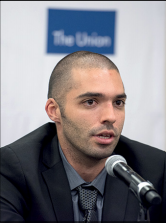 莱昂纳多·马丁内兹博士，现斯坦福大学医学院传染病与地理医学系流行病学做博士后（2017-至今）。曾任开普敦大学儿科及儿童健康学系研究员、佐治亚大学和麦克雷雷大学结核病社区卫生和社会网络研究调查员。主要从事结核病传播学和儿童结核病学研究，为多个大型合作研究项目做出突出贡献，包括：应用现场流行病学和统计模型评估高负担地区南非的结核病传播动态学和社区干预；领导和组织一项大规模包括30项进展性结核病研究的多人协作参与的Meta分析；评估监狱中结核病传播对普通人群的影响，并评估巴西南部几所监狱中的大规模筛查方法。因其在减轻非洲结核病合并结核病负担方面的贡献而荣获2017年斯蒂芬·劳恩（Steven Lawn）结核病/艾滋病研究领导奖。其次，他在减轻儿童结核病负担方面也做出了的创新性研究，探讨如何在资源有限的情况下进行针对性的家庭密接调查有效识别儿童中的结核病病例。2018年《柳叶刀》对其进行了人物专访——《莱昂纳多·马丁内兹：努力结束儿童结核病》。现已发表学术论文36篇（以第一作者或共同第一作者发表论文20篇）。其中，5篇发表在《柳叶刀》及其子刊，2篇发表于《欧洲呼吸杂志》，并多次受邀在国际大会做学术报告。